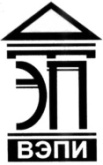 Автономная некоммерческая образовательная организациявысшего образования«Воронежский экономико-правовой институт»(АНОО ВО «ВЭПИ»)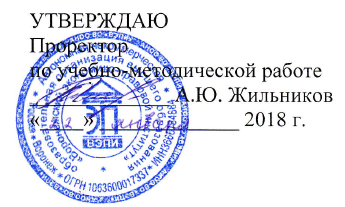 УТВЕРЖДАЮПроректор по учебно-методической работе_____________ А.Ю. Жильников«____» _____________ 20____ г. УЧЕБНО-МЕТОДИЧЕСКИЙ КОМПЛЕКС 
ДИСЦИПЛИНЫ (МОДУЛЯ)	Б1.Б.05 Экономика	(наименование дисциплины (модуля))	37.03.01 Психология	(код и наименование направления подготовки)Направленность (профиль) 	Психология		(наименование направленности (профиля))Квалификация выпускника 	Бакалавр		(наименование квалификации)Форма обучения 	Очная, заочная		(очная, очно-заочная, заочная)Рекомендован к использованию Филиалами АНОО ВО «ВЭПИ».Воронеж 
2018Учебно-методический комплекс дисциплины (модуля) рассмотрен и одобрен на заседании кафедры менеджмента.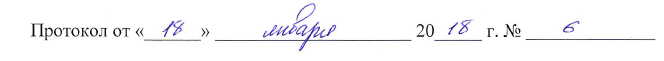 Протокол заседания от «_____» __________________ 20 ___ г. № 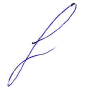 Заведующий кафедрой                                                                     И.В. КуксоваРазработчики:Доцент	И.В. Куксова1. Практические занятия по дисциплине (модулю)Тема 1. Введение в экономическую науку – очная форма - 2 часа, заочная – 0,5 часа.Понятие экономики, предмет экономики, проблемы, изучаемые экономикой, микро- и макроэкономика, функции экономики. Благо, экономические блага, потребность, основная проблема экономики,  факторы производства, альтернативная стоимость. Главные вопросы экономики.Вопросы:1. Экономика: наука и хозяйство;2. Проблема ограниченности ресурсов и выбора;3. Главные вопросы экономики.Темы докладов:1. Проблемы ограниченности ресурсов и роста потребностей.Тема 2. Основные типы экономических систем – очная форма - 2 часа, заочная форма – 0,5 часа.Традиционная экономика: понятие экономической системы, традиционной экономики, критерии выделения традиционной экономической системы, основные черты традиционной экономической системы; командная экономика: понятие командной (административно-плановой, централизованно-плановой) экономики, основные черты командной экономической системы, достоинства и недостатки плановой экономической системы; рыночная экономика: понятие рыночной экономики, основные черты рыночной экономической системы, достоинства и недостатки рыночной экономической системы; смешанная экономика: понятие смешанной экономики, модели смешанной экономики, черты смешанной экономической системы, достоинства и недостатки рыночной экономики.Вопросы:1. Традиционная экономика;2. Командная экономика;3. Рыночная экономика;4. Смешанная экономика.Темы докладов:1. Социально ориентированное рыночное хозяйство.	Тема  3. Основы рыночной системы – очная форма - 2 часа, заочная форма - 0,5 часа.Рынок как экономическая категория, принципы рынка, типология рынка: неразвитый, свободный, регулируемый, деформированный; конкуренция в рыночной системе: понятие конкуренция, показатели поведения фирмы, типы конкурентного поведения фирмы, понятие совершенной конкуренции, основные черты совершенной конкуренции; рынок несовершенной конкуренции: понятие несовершенной конкуренции, типы несовершенной конкуренции: чистая монополия, олигополия, монополистическая конкуренция.Формирование рынка: понятие рынок, условия возникновения рынка, функции рынка: регулирующая, стимулирующая, информационная, посредническая, ценообразующая, санирующая; сущность экономического цикла, простая модель рынка, субъекты рынка: домохозяйства, предприятия, государства, банки, объекты рынка; преимущества и недостатки рынка.Вопросы:1. Рынок как экономическая категория;2. Типология рынка;3. Конкуренция как рыночный механизм;4. Рынок совершенной конкуренции;5. Рынок несовершенной конкуренции.Темы докладов:1. Экономические последствия монополизации рынка;2. Антимонопольная деятельность государства.Тема 4. Механизм функционирования рыночной экономики – очная форма - 4 часа, заочная форма – 0,5 часа.Понятие спрос, закон спроса, кривая спроса,  факторы, влияющие на спрос: ценовые и неценовые, эластичность спроса, факторы, влияющие на эластичность спроса; понятие предложение, закон предложения, кривая предложения, факторы, влияющие на эластичность предложения: ценовые и неценовые, эластичность предложения, факторы, влияющие на эластичность; рыночное равновесие, график рыночного равновесия, нарушение рыночного равновесия: факторы, последствия.Вопросы:1. Спрос: понятие факторы, эластичность;2. Предложение: понятие факторы, эластичность;3. Рыночное равновесие и его нарушение.Темы докладов:1. Влияние неценовых факторов на спрос;2. Влияние неценовых факторов на предложение.Тема 5. Факторы производства. Рынки факторов производства – очная форма - 2 часа, заочная форма – 1 час.Понятие факторов производства, виды факторов производства: труд, земля, капитал, информация и знания, предпринимательские способности; спрос на экономические ресурсы: цена экономических ресурсов, факторы спроса на ресурсы. рынок труда и заработная плата: понятие трудовых ресурсов, труда, рынка труда, спрос на труд, предложение труда, факторы, влияющие на спрос и предложение труда, равновесие на рынке труда, факторы, влияющие на нарушение равновесия, понятие заработной платы, реальная и номинальная заработная плата; рынок капитала и процент: подходы к капиталу как категории, понятие рынка капитала, спрос на капитал, предложение капитала, факторы, влияющие на спрос и предложение капитала, равновесие на рынке капитала, факторы, влияющие на равновесие, понятие процента, номинальная и реальная процентная ставка; рынок земли и рента: особенности земли как фактора производства, понятие земли, рынка земли, предложение земли, спрос на землю, факторы, влияющие на спрос и предложение земли, равновесие на рынке земли, факторы, влияющие на равновесие, понятие рента, дифференциальная рента, абсолютная рента.Вопросы:1. Сущность факторов производства;2. Спрос на экономические ресурсы;3. Рынок труда и заработная плата;4. Рынок капитала и процент;5. Рынок земли и рента.Темы докладов:1. Проблема ограниченности экономических ресурсов и пути ее решения;2. Проблемы оплаты труда  в России;3. Проблема привлечения инвестиций в Россию;4. Проблема рынка земли в условиях России.Тема 6. Предпринимательство в рыночной экономике – очная форма - 4 часа, заочная форма – 1 час.Понятие предпринимательство, нормативно-правовые акты, регламентирующие деятельность предпринимателей,  основные признаки предпринимательства: инициатива, риск, комбинирование факторов производства, новаторство; предпринимательство как экономический ресурс,  экономическая природа предприятия, причины возникновения предприятия. понятие предприятия, цель создания предприятия, черты предприятия, функции предприятия, показатели эффективности деятельности предприятия.Вопросы:1. Предпринимательство и его основные признаки;2. Предпринимательство как экономический ресурс;3. Экономическая природа предприятия;4. Предприятие: цель и эффективность деятельности.Темы докладов:1. Предприятие как носитель спроса и предложения на рынке ресурсов;2. Предприятие как связующий элемент между рынком готовой продукции и рынком ресурсов.Тема 7. Цена и конкуренция в рыночном механизме – очная форма - 2 часа, заочная форма – 1 час.Теории цен: затратная, маржинальная, монетаристическая, понятие цены, цена производства и рыночная цена функции цены: учетная, стимулирующая, распределительная, рационального размещения производства, установления баланса между спросом и предложением; сущность конкуренции в рыночном механизме, типы конкурентного поведения субъектов, методы конкурентной борьбы, формы конкуренции.Вопросы:1. Цена производства и рыночная цена;2. Функции цены;3. Конкуренция: сущность, формы и методы.Темы докладов:1. Конкуренция и рыночные структуры.Тема 8. Национальная экономика и показатели ее измерения – очная форма - 2 часа, заочная форма – 1 час.Макроэкономика как составная часть экономически, понятие макроэкономики, национальной экономики, национального богатства, макроэкономическая модель, как способ изучения процессов в макроэкономике макроэкономические показатели: валовой национальный продукт, валовой внутренний продукт, чистый внутренний продукт, национальный доход, личный доход; система национальных счетов: понятие, задачи СНС, взаимосвязь макроэкономических показателей.Вопросы:1. Макроэкономика как составная часть экономической теории;2. Макроэкономические показатели;3. Система национальных счетов.Темы докладов:1. Возникновение макроэкономики как науки;2. Потоки и запасы в макроэкономике;3. Роль ожиданий в макроэкономике.Тема 9. Финансовая система государства. Денежно-кредитная система государства – очная форма - 4 часа, заочная форма – 0,5 часа.Финансовая система государства: подходы к финансам как категории, сущность финансовой системы, элементы финансовой системы: совокупность бюджетов и фондов, совокупность регулирующих органов, совокупность нормативных положений; налоговая система государства: понятие налога, налоговой системы, функции налоговой системы, принципы налогообложения, принципы построения налоговой системы, виды налогов, субъект, объект, источник налога, налоговая ставка, налоговая база.Деньги и денежная система: различные подходы к категории денег, функции денег, денежная система, элементы денежной системы, денежные агрегаты, денежная масса; денежный рынок: спрос на деньги, совокупный спрос на деньги, деловой спрос, спрос на деньги как средство сбережения, предложение денег, равновесие денежного рынка, факторы, влияющие на изменение равновесия, взаимодействие денежного и товарного рынков; денежно-кредитная (монетарная) политика: теория современного монетаризма, основные положения теории, монетарная политика, основные положения монетарной политики, операции на открытом рынке, учетная ставка, норматива обязательных резервов, политика «дешевых» и «дорогих» денег.Вопросы:1. Финансовая система государства;2. Налоговая система государства;3. Деньги и денежная система;4. Денежный рынок;5. Денежно-кредитная (монетарная) политика.Темы докладов:1. Налоговая система России;2. Современная фискальная политика России;3. Возникновение и эволюция денег;4. Взаимодействие финансовой и монетарной политики.Тема 10. Инфляция – очная форма - 4 часа, заочная форма – 0,5 часа.Инфляция как экономическое явление, виды инфляции, показатели уровня инфляции; предпосылки инфляции, причины инфляции, инфляция спроса, инфляция предложения, социально-экономические последствия инфляции, отрицательные и позитивные последствия инфляции; антиинфляционная политика государства: сущность, меры антиинфляционной политики государства и фирм, влияние антиинфляционной политики государства на совокупный спрос и совокупной предложение.Вопросы:1. Сущность и виды инфляции;2. Причины и последствия инфляции;3. Антиинфляционная политика государства.Темы докладов:1. Современная инфляция в России;2. Антиинфляционная политика в России.Тема 11. Безработица – очная форма - 4 часа, заочная форма – 0,5 часа.Безработица как экономическая проблема, понятие безработицы, уровень безработицы, естественный уровень безработицы, формы безработицы; причины возникновения безработицы: позиции экономических школ, социально-экономические последствия безработицы государственная политика занятости: сущность, значение, опыт развитых стран.Вопросы:1. Понятие и типы безработицы;2. Причины и последствия безработицы;3. Государственная политика занятости.Темы докладов:1. Безработица в современной России;2. Государственная политика занятости.Тема 12. Государственное регулирование рыночной экономики – очная форма - 2 часа, заочная форма – 0,5 часа.Аспекты взаимодействия двух экономических институтов: государства и рынка; сущность государственного регулирования экономики, цель государственного регулирования, функции государственного регулирования, субъекты экономической политики, инструменты государственного регулирования; проблемы  и сбои государственного регулирования, предпосылки сбоя государственного регулирования, перспективы развития.Вопросы:1. Взаимодействие рынка и государства;2. Механизм государственного регулирования: цели, субъекты, инструменты;3. Государственного регулирования.Темы докладов:1. Государственное регулирование рынка в России;2. Проблемы государственного регулирование в России.Кейс-ситуации«Изменение производственных возможностей на примере древнего Вавилона»Л. Н. Гумилев излагает следующую версию упадка Вавилона: был основан амореями в XIX в. до н. э.; завоеван ассирийцами в VII в. до н. э., которых в 612 г. до н. э. разгромили халдеи.Хозяйство Вавилонии базировалось на системе ирригации междуречья Тигра и Евфрата. Так как воды Тигра и Евфрата во время половодий несут много взвеси с Армянского нагорья, а засорение плодородной почвы песком и гравием бессмысленно, то избыточные воды сбрасывались в море через Тигр. По совету жены – египетской царевны Нитокрис – царь халдеев Навуходоносор II построил канал Паллукат, начинавшийся выше Вавилона и оросивший крупные земельные массивы за пределами речных пойм Тигра и Евфрата. Евфрат стал течь медленнее, в оросительных каналах накапливались селевые отложения. Это способствовало увеличению трудовых затрат на поддержание оросительной сети в прежнем состоянии; воды Паллуката, проходившего через сухие территории, вызвали засоление почв. Земледелие перестало быть рентабельным. Вавилон пустел и в 129 г. до н. э. стал добычей парфян. К началу нашей эры от него остались только руины, в которых ютилось небольшое поселение иудеев. Потом исчезло и оно. Исправить последствия мелиорации в Двуречье не удалось и потомкам.Вопрос: проанализируйте изложенную ситуацию. Покажите, как менялись производственные возможности Вавилонии непосредственно после строительства канала и c течением времени.2. «Продавцы лицензионных dvd-дисков против пиратов»По данным Российской антипиратской организации, в России в 2014 г. было продано 70 млн. DVD*дисков примерно на 70 млн долл., из них легально–около 10 млн.Warner Home Video и Univesal Pictures International решили снизить цену на лицензионные DVD*диски, продаваемые в России, с 300–350 руб. до 199 руб. за диск. За счет этого лидеры продаж видеопродукции надеются потеснить пиратов, продающих нелегальные копии по 150 руб. и ниже. Продавцы DVD*дисков полагают, что новая цена благотворно отразится на объемах продаж лицензионной продукции. Они прогнозируют рост объема продаж DVD*дисков на легальном рынке на 30%.Вопрос: с позиций теории спроса и предложения проанализируйте ситуацию на рынке видеопродукции. Дайте на содержательном уровне экономическое обоснование ожиданиям продавцов лицензионной видеопродукции. Почему им удастся потеснить пиратов, ведь цена на лицензионные DVD-диски будет все-таки выше цены пиратских дисков?3. «Рынок жилья. Факторы, влияющие на формирование спроса и предложения».Третий год в Челябинске наблюдается повышенный спрос на квартиры эконом-класса. Массовая застройка недорогим жильем позволяет городу сохранять самую низкую цену квадратного метра по сравнению с другими городами-миллионниками. Застройщики Челябинска в последние несколько лет переориентировались на возведение компактного и недорогого жилья. Именно увеличение объемов строительства в сегменте эконом-класса позволяет держать цены.По данным Национальной ассоциации сметного ценообразования и стоимостного инжиниринга, с начала года «квадрат» на первичном рынке подорожал всего на 1,4%. На вторичном рынке риэлторы также отмечают стагнацию цен. Напомним, что в 2012 году рост цен составил около 13% и на первичном, и на вторичном рынке (по данным АН «Служба недвижимости»).Если бы Паркового, Академа, Залесья не было, цены, возможно, были бы другими. Конечно, большую роль играет и ассортимент квартир-студий. Помимо объемов строительства, думаю, на цену влияет еще и тот факт, что Челябинск не очень широко раскручен на уровне страны. Екатеринбург и Красноярск – более известные города. А Челябинск даже в прогнозах погоды по телевидению не всегда упоминают».Для сравнения: в Уфе по итогам этого года, по данным уфимских властей, будет введено 815 тыс. кв. м жилья; рост цен, согласно рейтингу «AVITO-недвижимость», составит 5,2%.Главными строительными площадками в 2013 году остались микрорайон Академ-City и Парковый, где возводятся панельные и монолитно-каркасные дома. В основном это жилье эконом-класса. Популярность ему обеспечивают не только формат, но и небольшие площади квартир. Так, в Академе застройщик предлагает квартиры площадью от 30 до 120 «квадратов».Строящуюся студию (28 кв. м) в доме серии «Европа» на нулевой стадии строительства и со сроком сдачи в III квартале 2014 года можно купить за 1,45 млн. руб, «двушку» (55 кв. м) – за 2,5 млн. В Парковом в домах той же серии однокомнатную квартиру (28 кв. м) на стадии строительства предлагают купить за 1,3 млн руб., двухкомнатную (78 кв. м) – за 2,8 млн руб. Всего в Академе за несколько лет планируется возвести более 1 млн кв. м жилья, в Парковом с 2011 по 2014 годы будет возведено 650 тыс. кв. м.Еще один крупный проект массовой жилой застройки – микрорайон Просторы. Так, студию от 25 кв. м со сроком сдачи в I квартале 2014 года можно купить по цене от 933 тыс. руб.Сегмент жилья бизнес-класса в 2013 году пополнился тремя домами в ЖК «Манхэттен» на набережной Миасса. Строятся высотки в Академ-City, ЖК «Флагман» и «Западный луч». Средняя цена на жилье в этом сегменте составляет чуть более 58 тыс. руб. за кв. м.Всего, по данным областного Минстроя, за 2013 год в Челябинске будет введено более 1 млн кв. м жилья – примерно столько же, сколько и в прошлом.Рынок жилья уже насытился, падает спрос, наблюдается стагнация, уверена директор АН «Стрижи» Лейла Рудь. «Те, кто мог приобрести жилье, уже сделали это, остальным не хватает средств, – объясняет она. – Однако полного затишья мы все же не ждем».Сегмент малоэтажного и коттеджного жилья пополнился клубным поселком «Лесной остров» с домами стоимостью от 5 до 10 млн руб. и микрорайоном Просторы на берегу водохранилища Шершни. Так, двухкомнатная квартира в Просторах предлагается за 2,2 млн руб.Одна из главных тенденций рынка жилья Челябинска в 2013 году – рост объемов жилищного кредитования. По словам начальника экономического отдела ГУ Банка России по Челябинской области Ольги Лазаревой, за 9 месяцев коммерческие банки выдали кредиты жителям региона на сумму более 23 млрд руб. Рост по сравнению с прошлым годом – 25%. Помимо не растущих процентных ставок по ипотеке этот процесс, по словам риэлторов, стимулирует чисто психологическая причина: люди понимают, что решить жилищный вопрос другим способом не выйдет.Еще один тренд, отмечаемый экспертами, – рост числа предложений. По словам директора компании «Служба недвижимости» Дениса Стукалова, если в 2012 году ежемесячно на продажу выставлялось 12-15 тысяч объектов вторичной недвижимости, то сегодня – 15-20 тысяч. Во-первых, часть вчерашних новостроек была продана инвесторами. Во-вторых, челябинцы продают жилье в старых домах, чтобы вложиться в новое на стадии строительства.Кроме того, покупатели стали более придирчивыми к качеству жилья, отчего вырос и средний срок экспозиции. Если раньше для однокомнатной квартиры он составлял около месяца, то в этом году достигал порой и полугода. Жители города, по словам Дениса Стукалова, стали интересоваться не только районом, планировкой и этажом, но и управляющей компаний, которая обслуживает дом, толщиной стен, наличием счетчиков и многими другими параметрами.На рынке наблюдается смещение спроса в пользу новостроек, отмечает еще один тренд директор АН «Инженер» Елена Калинина. Челябинцы все чаще предпочитают квартиры с хорошим ремонтом, «убитое» жилье стало продаваться гораздо сложнее. Кроме того, местные жители стали чаще рисковать. Популярность долевого строительства подталкивает людей продавать свои квартиры, вкладываться в строящееся жилье и жить в съемном, дожидаясь окончания строительства. Однако позволить себе большую жилплощадь большинство челябинцев по-прежнему не могут.«До кризиса в городе увеличивали объемы комфортного жилья большого метража. “Двушки”, как правило, предлагались от 80 кв. м. В кризис они перестали находить покупателя. В связи с этим многие застройщики пересмотрели планировку своих домов и стали предлагать рынку жилье меньшего метража. Что Парковый, что Залесье – это проекты, рассчитанные на экономичного покупателя. Да, там есть и просторные квартиры, а не только студии, но на рынке появилось много маленьких квартир – именно то, что было нужно», – говорит Валентин Корытный, директор АН «Дан-Инвест».Наиболее приоритетными для челябинцев с географической точки зрения остаются центр и северо-запад города. Первый привлекает доступностью инфраструктуры, второй – экологической обстановкой.Понятие «обманутые дольщики» в Челябинской области уходит в прошлое. В области на данный момент удовлетворены имущественные требования 1019 участников долевого строительства из 1127. До конца 2013 года в эксплуатацию должны были ввести еще два многоквартирных дома – на ул. Сони Кривой, 21 и Каслинской ул. , 99а. Итого на начало 2014 года в городе останется всего один долгострой на перекрестке улиц Братьев Кашириных и Каслинской.Вопросы:1. Выявите факторы, которые влияют на спрос на новостройки в г. Челябинске. Рассуждения проиллюстрируйте графиками.2. Выявите факторы, которые оказывают влияние на предложение новых квартир в г. Челябинске.3. Объясните, используя ответы на предыдущие вопросы, стремительный рост цен на новое жилье в г. Челябинске.4. «Глобализация буксует»Участникам саммита ВТО в Канкуне (Мексика) так и не удалось заключить соглашений о торговле, инвестициях и конкуренции. Переговоры, в которых участвовали представители 146 стран — членов ВТО зашли в тупик уже через несколько дней после начала конференции. Расхождения во мнениях между развитыми и развивающимися странами проявились практически по всем вопросам повестки дня, наиболее важными из которых были аграрные субсидии, торговые барьеры, тарифы и инвестиции.В частности, развивающиеся страны требуют от развитых сократить субсидии сельскохозяйственным производителям, на что в Европе, США и Японии суммарно расходуется 300 млрд долл. в год. Сумма аграрных субсидий Евросоюза превышает суммарный ВВП всей Африки, при этом Европа производит горы невостребованной рынком продукции. Хотя сельское хозяйство и не является важной отраслью в развитых странах, политики поддерживают его субсидиями для того, чтобы сохранить за собой избирателей,—считает Брижит Гранвилль из Королевского института международных отношений (RIIA) в Лондоне. Во Франции, например, в сельском хозяйстве работает 6% занятых, которые производят лишь 3% ВВП, в Японии эти показатели — 5 и 1% соответственно. Вместо того, чтобы перестраивать собственную экономику и направлять излишки рабочей силы в другие сектора, развитые страны предпочитают аграрные субсидии.Ярким примером использования субсидий является хлопок. Например, США — крупнейший в мире производитель хлопка — ежегодно предоставляет 25 тысячам фермеров 4 млрд долл. субсидий. Эта сумма превышает рыночную стоимость выращиваемого в Соединенных Штатах хлопка. Как утверждает Вашингтон, эта мера необходима для поддержания на плаву американских фермеров. Объем субсидий выращивающим хлопок американским фермерам в три раза превышает объем американской помощи Африке. Из*за этих субсидий в странах Западной и Центральной Африки 10 млн крестьян*хлопкоробов, многие из которых живут мене Развивающиеся страны требуют от развитых государств сократить неоправданно высокие тарифы на аграрное сырье, а также на продукцию пищевой и легкой промышленности. Средние тарифы на импорт европейской продукции в США составляют всего 2% от стоимости. В то же время средние тарифы на импорт в США продукции из некоторых развивающихся стран оказываются в 20 раз выше. США и Евросоюз в ответ на требования развивающихся стран хотят снижения тарифов на импорт промышленной продукции из развитых стран.Вопросы:1. Что такое субсидии и тарифы? К каким мерам - прямым или косвенным - государственного регулирования рынка они относятся?2. Как воздействуют на рыночное равновесие субсидии сельхозпроизводителям в развитых странах? Как изменились цены на внутреннем рынке сельхозпродукции для покупателей и производителей? Как аграрные субсидии повлияли на выигрыши производителей и покупателей сельхозпродукции?3. Почему из-за субсидий американским фермерам, производителям хлопка, страдают 10 млн. крестьян-хлопкоробов в странах Западной и Центральной Африки?4. Какое воздействие на внутренние рынки аграрного сырья и продовольствия стран Европы и США оказывают высокие тарифы на продукцию развивающихся стран? Одинаково ли отношение производителей и покупателей к высоким тарифам на ввоз продукции из развивающихся стран?5. Почему снижение тарифов на промышленные товары из развитых стран невыгодно развивающимся странам?5. «Рост цен на рынке зерна»По информации Росстата, рост цен за неделю, с 31 августа по 6 сентября 2010 года, составил 0,2%. Лидерами подорожания стали продовольственные товары. Цены на гречневую крупу за неделю выросли на 8,7%, притом что за август гречка уже подорожала на треть (в среднем по регионам). На 1–1,5% за неделю выросли цены на муку, сахарный песок, подсолнечное масло, молочные продукты.Главным импульсом инфляции стала ситуация на рынке зерна. Проблема с урожаем случилась не только в России, но и на Украине; нечто похожее, правда, по противоположным причинам — из-за ливней, произошло и в Канаде.Поэтому цены на зерно выросли во всем мире.С проблемами на рынке зерна и соответствующим подорожанием кормов эксперты связывают и резкий рост цен на яйца, подорожавшие за первую неделю сентября на 13,7%.Для борьбы с инфляцией правительство объявило временное эмбарго на экспорт зерна (запрет на вывоз), обсуждается возможность выделения регионам зерна из интервенционного фонда.Единого мнения о том, как снизить темпы роста цен на продукты питания в правительстве не существует, но очевидно, что необходима грамотная политика на продовольственном рынке, которая не допустила бы трансляции кризиса на зерновом рынке на мясо. Это ключевой вопрос, потому что на зерно завязана большая группа товаров — и хлеб, и крупы, и мясо, и яйца, и алкоголь, и кондитерские изделия.Вопросы:1. Какие факторы повлияли на состояние мирового рынка зерна и вызвали рост цен на пшеницу?2. Изобразите графически, как изменился спрос на российскую пшеницу на мировом рынке из-за неурожая в других странах - экспортерах зерна.3. Изобразите графически, как введенное правительством эмбарго на экспорт зерна привело к снижению цен на пшеницу на российском рынке.4. Что изменится на зерновом рынке, если государство начнет выделять регионам зерно из интервенционного фонда?5. Каким образом подорожание пшеницы вызывает рост цен на рынках молока, мяса, яиц?6. «Газпром вынужден поделиться рынком»В 2010 году правительство утвердило и опубликовало стандарты раскрытия информации субъектами естественных монополий, оказывающими услуги по транспортировке газа по трубопроводам. Впервые «Газпром» обязали сделать свои монопольные услуги и отношения с конкурентами прозрачными.Доступ к трубопроводной инфраструктуре, которой монопольно владеет «Газпром», до сих пор был ключевым барьером для выхода сторонних игроков на отечественный газовый рынок. Теперь он по большей части устранен.Все магистральные газопроводы в нашей стране принадлежат одной компании — «Газпрому». Он же имеет и монопольное право на экспорт газа.Он же практически полностью контролирует подступы к любому российскому потребителю. Только в секторе добычи доминирование «Газпрома» неполное: около 20% газа из недр извлекают несколько десятков так называемых не зависимых от монополии компаний.Это частные газодобывающие предприятия и крупные нефтяные компании, одна часть которых («ЛУКойл», «Роснефть», ТНК-ВР) рассматривает газ в качестве перспективного довеска к основному бизнесу, а другая - просто вынуждена вести газодобычу, так как это попутный продукт при добыче нефти.Эти якобы независимые компании могут доставить свой газ конечным потребителям, только используя газпромовскую трубу, а поэтому обречены на тесную работу с монополией и полную зависимость от нее. Для «Газпрома» ограничение доступа к Единой системе газоснабжения (ЕСГ) до последнего времени оставалось ключевым инструментом, с помощью которого монополия сдерживала развитие конкурентов. Компания, например, могла отказаться от заключения договоров на прокачку газа, сославшись на отсутствие мощностей, или же предлагала «независимым» наименее выгодный (с точки зрения расстояния и тарифов) маршрут транспортировки. Выстраивать в таких условиях долгосрочные планы и отношения с потребителями «независимые» не могли. В ряде случаев компании были вынуждены нарушать обязательства перед контрагентами и пытались судиться с «Газпромом», подавая иски в ФАС, но та до последнего отделывалась лишь мизерными выплатами. Наконец, «независимым» не давали и подключать к ЕСГ новые месторождения. Яркий пример безуспешные попытки ТНК-ВР подключить к ЕСГ гигантские Ковыктинское месторождение — главную газовую кладовую Восточной Сибири, которая, несмотря на высокую степень освоенности и близость к  рынкам сбыта, пока так и не используется. Такая практика не могла не принести «Газпрому» дополнительных выгод.Ряд крупных активов «независимых» производителей газа был задешево перекуплен монополией. Многие игроки подписали с «Газпромом» почти кабальные договоры, согласившись сдавать газ на входе в ЕСГ по 20–30 долларов за тысячу кубометров (текущие цены на газ близ мест его добычи составляют 50–70 долларов). Кто-то пересмотрел свои планы и притормозил с  инвестициями в газодобычу. Среди последних, например, «ЛУКойл», который после запуска в 2005 году Находкинского месторождения рассматривал возможность создания целой группы газодобывающих предприятий в Надым-Пуртазовском районе Ямало-Ненецкого АО, но был вынужден умерить амбиции.Самое удивительное, что, несмотря ни на что, за нынешнее десятилетие конкуренты «Газпрома» увеличили объем газодобычи и долю на рынке вдвое.Очевидно, что изменение принципов ведения бизнеса «Газпромом» давно назрело. Но только с принятием нового правительственного акта стало возможно реализовать это на практике.Отныне «Газпром» обязан регулярно публиковать и отправлять по запросу заинтересованных лиц информацию о наличии свободных мощностей на отдельных маршрутах Единой системы газоснабжения. Кроме того, компания должна будет раскрывать информацию о регистрации и ходе выполнения заявок на прокачку газа и присоединение к трубе.Госкомпании придется не только сообщать всем желающим данные о  тарифах на отдельных точках входа и выхода ЕСГ. Раньше «Газпрому» удавалось убеждать регуляторов в необходимости повышения тарифов по затратному принципу (мол, себестоимость у нас растет). Теперь сделать это будет гораздо сложнее. В соответствии с новыми стандартами компания должна раскрывать детальную внутрикорпоративную информацию о  финансово-хозяйственных результатах работы по транспортировке газа, в  частности о структуре себестоимости соответствующих услуг.Теперь «Газпром» будет обязан публично отчитываться за стоимость каждого километра проложенной трубы и каждой компрессорной станции.Анализ стандартов даже заставляет вспомнить похороненные в конце прошлого десятилетия идеи раздела «Газпрома» на монопольную транспортную и конкурентные добывающие единицы.Информацию «Газпрому» требуется раскрывать весьма детально: заработная плата с отчислениями, амортизация и т.д.Теперь, когда искусственные барьеры для подключения к ЕСГ устранены, независимые компании активно возьмутся за реализацию проектов по расширению газодобычи. Уже к 2020 году независимые могли бы добывать не менее 200 млрд. кубометров газа и увеличить свою долю на внутреннем рынке до 50%. «Газпрому», если он, конечно, не решит заняться непривычными для него ценовыми войнами, придется поделиться весьма доходным рынком.Размер упущенной выгоды может составить для него порядка 10 млрд. долларов ежегодно.Вопросы:1.Объясните на примере «Газпрома» в чем экономическая целесообразность естественных монополий и почему они требуют обязательного государственного регулирования.2. В чем заключались монопольные преимущества «Газпрома» и как они способствовали получению «Газпромом» монопольной сверхприбыли?3. Приведите пример искусственных и естественных барьеров входа в  отрасль транспортировки газа, а также в отрасль добычи газа.4. К какому типу рыночных структур можно отнести отрасль добычи газа и после введения стандартов раскрытия информации субъектами естественных монополий?5. Как введение стандартов раскрытия информации субъектами естественных монополий способствовало повышению конкуренции в газовой отрасли?7. «Государственный бюджет. Социальные расходы VS инвестиции»Даже после экономического кризиса 2008-2009 гг. дефицит государственного бюджета Российской Федерации не превышает 4% ВВП. На фоне других стран это совсем не много, например, в США дефицит составляет примерно 9-10% ВВП. Причина нашего достаточно скромного бюджетного баланса — более высокие в сравнении с ожидаемыми цены на нефть. В 2011 году бюджет Российской Федерации будет сбалансирован при цене на нефть долларов за баррель.Для сравнения: бюджеты 2007–2008 годов балансировались ценой нефти соответственно 41 и 65 долларов за баррель.Почти двукратный рост «балансирующей» бюджет цены нефти — следствие колоссальных дополнительных расходных обязательств, принятых на себя государством в последний кризис. Львиная часть этих расходов носит социальный характер и не может быть быстро свернута без болезненных социальных реформ (вроде повышения пенсионного возраста, сокращения бюджетной сферы и т. д.).Даже в кризисном 2009 году реальные доходы населения остались на докризисном уровне. Например, повышение пенсий прошло четыре раза и  составило 35 процентов.Увеличение социальных обязательств ведет к изменению структуры государственного бюджета. Рост трансфертов неизбежно приводит к  сокращению инвестиционных расходов.Сегодня ставится задача к 2013 году снизить дефицит бюджета вдвое по сравнению с 2009 годом — до 2,9% ВВП, с тем чтобы к 2015 году выйти на бездефицитный бюджет. Согласно проекту бюджета 2011-2015 гг., отношение бюджетных расходов к ВВП планомерно снижается. Если, как ожидается, в  2010 году расходы федерального бюджета составят 22,7% от ВВП, то в 2011-м  — лишь 21,2%, а к 2013-му снизятся до 19,7%. Конкретнее — к 2013 году они снизятся по 12 из 14 статей бюджетных расходов по функциональной классификации. И даже «священная корова» — расходы на социальную политику в ближайшие два года подвергнутся урезанию. Стабильный рост запланирован только по статьям «Национальная оборона» и «Обслуживание госдолга».Основное сокращение бюджетного дефицита планируется главным образом за счет повышения налогов. Будет увеличен налог на добычу полезных ископаемых (НДПИ) на природный газ (на 61% с 2011 года), акцизы на нефтепродукты, табак и алкоголь, планируется ввести экспортные пошлины на медь и никель. Снижение социальных расходов государства обусловлено в первую очередь увеличением тарифов страховых взносов, которые позволяют снизить дефициты фондов пенсионного, медицинского и социального страхования.Таким образом, социальные обязательства государства не сокращаются, а перекладываются на бизнес путем увеличения налоговой нагрузки — и в целом продолжают расти.Проект предусматривает одновременное снижение дефицита региональных бюджетов (с 0,9% ВВП в 2010 году до 0,5% ВВП в 2012-м и 0,2% ВВП в 2013-м) и объемов их задолженности — с 923,9 млрд рублей на 1 января 2011 года до 597 млрд на 1 января 2014 года. Главным образом это будет достигаться за счет налогов с малого бизнеса. С 1 января 2011 года сфера применения системы налогообложения в виде единого налога на вмененный доход будет поэтапно сокращаться. Расширение сферы применения патентной системы налогообложения с 69 до 92 видов деятельности позволит увеличить поступления в местные бюджеты, а  сокращение сферы применения единого налога на вмененный доход увеличит количество налогоплательщиков общего режима налогообложения, что позволит увеличить налоговые поступления от них в региональные бюджеты.Вопросы:1. Почему размер бюджетного дефицита или профицита в Российской Федерации определяется прежде всего ценами на нефть на мировом рынке?2. Какие приоритеты развития экономики России вам известны? Насколько описанная выше структура государственного бюджета способствует достижению этих приоритетов?3. Объясните макроэкономический механизм вытеснения инвестиций при увеличении социальных трансфертов.4. К чему с вашей точки зрения приведет увеличение социальных расходов государства при неизменном уровне производства (ВВП)?5. Каким образом стало возможно снизить социальные расходы государственного бюджета, не сократив доходы получателей социальных выплат?Викторина «Увлекательный мир экономики»Цели:- формирование и закрепление знаний по пройденным темам;- развитие культуры общения, взаимного уважения, работы в команде;- развитие умения самостоятельно пополнять свои экономические знания.Оборудование: столы, стулья, кроссворды для участников; задания для капитанов; карточки со словами.Задача участников викторины: заработать  каждой команде наибольшее количество баллов за счет использования собственных знаний, выполняя задания.Ход занятия:Организационный момент: каждая команда зарабатывает себе баллы за каждый правильный ответ. (3 мин.)Представление жюри: (1 мин.)Представление команд,  приветствие болельщиков, приветствие жюри; (2 мин.). Условия игры, условия для болельщиков (участвуя в игре со зрителями болельщики приносят дополнительные баллы своей команде за каждый правильный ответ 1 балл),   жюри подсчитывает баллы.    Разгадай кроссворд.Командам даны одинаковые кроссворды. За 10 минут. Вы должны решить кроссворд. Пока ребята отвечают на вопросы  у нас игра со зрителями. Зрители должны отгадать слово, кто отгадает первый, той команде присваивается 1 балл.1. Первые бумажные деньги в России назывались…(ассигнация)2.Раньше так называлась монета в 3 копейки (алтын).3.Запрет на ввоз и вывоз золота, товаров, ценных бумаг (эмбарго)4. Как называется денежная единица Индии? (рупия)5. Как называется валюта в странах Алжир, Ирак, Ливия? (динар)6. Это древнейший вид торговли (бартер)7. Долговое обязательство (вексель)8. Загадка: Угадай, как то зовется,Что за деньги продаетсяЭто не чудесный дар,А просто- напросто …   (Товар)9. Загадка:  Та сумма, что заплатит покупатель,Та сумма, что устроит продавца;Как мера для обмена всех товаров,На рынке называется … (Цена)10. Возьми ты первую из нот,И к ней добавь ты слово "ход",Получишь то, о чем мечтаетЛюбой, кто бизнес начинает.  (доход)11.   Тимофей носки связалИ на рынке их продалДешевле, чем стоят нитки,Получил одни …   (убытки)12. Чтоб продукты потреблятьВ платьях ярких щеголять,Чтобы вкусно есть и пить,Надо все это …  (купить)13.    Сапоги стачал сапожник,Пироги испек пирожник,А муки для пирожковСделал мельник пять мешков.На базаре повстречались,Обменялись – распрощались.Каждый мастер был в тот мигПродавец и …  (поставщик)14. Баржа по морю плыветИ тяжелый груз везет,Но стоит букву заменить –Там можно акции купить (биржа).2. Угадай слово. (10 мин.)На доску вывешивается набор букв, составляющих одно, два или три слова. Даётся определение понятия, которое нужно получить команде, переставив буквы.1. Енот + кот + сад = несоответствие товара (работы, услуги) стандарту, условиям договора, требованиям, обычно предъявляемым к качеству товара (работы, услуги).Ответ: недостаток.2. Лак + мера = информация о продукте, имеющая целью его продвижение на рынок. Ответ: реклама.3. Тесто + мир + сан = набор одноимённой продукции (услуг), конкретизируемой по наименованиям, видам, сортам и т.д. Ответ: ассортимент.4. Траст + дан = нормы, правила, другие документы, которые в соответствии с законом устанавливают обязательные требования к качеству товаров (работ, услуг). Ответ: стандарт.5. Овод + рог = добровольное соглашение двух или нескольких лиц, заключаемое на предмет выполнения каждым из них принимаемых обязательств по отношению к другим участникам. Ответ: договор.6. Тиф + кит + сера = документ, подтверждающий соответствие продукции и услуг установленным требованиям. Ответ: сертификат.7. Зоб + пасть + сено = явление, при котором товар (работа, услуга) не наносит ущерб жизни, здоровью, имуществу потребителя при обычных условиях его использования, хранения и т.п. Ответ: безопасность.8. Нить + поле + лис =организация, индивидуальный предприниматель, выполняющие работы (оказывающие услуги) потребителям по возмездному договору. Ответ: исполнитель.9. Нырок = место купли-продажи товаров и услуг, заключения торговых сделок. Ответ: рынок.3. Конкурс капитанов.Капитанам  необходимо выполнить тестовые задания на листочках за 5 минут. 4. Игра «Корректор»:  5 мин.В игре "Корректор" ставится задача исправить ошибки и найти подходящие пары  противоположных экономических понятий:Ответы: 1-8, 2-5, 3-10, 4-7, 6-9.5. Подобрать пары страны и соответствующей ей валюте.Ответы: 1-7,2-8,3-6,4-10,5-9.6. «Пойми меня»В магазине вам необходимо сделать покупку, а у вас пропал голос. С помощью мимики и жестов объясните продавцу что вы хотите купить. (30 сек на подготовку)Купить хлебаДиск с игройТетрадь и ручкуКонсервный ключТелевизорГлобусПодведение итогов.(2 мин.) Слово предоставляется жюри.Награждение победителей. (2 мин.)Кроссворд 1. Деятельность людей, направленная на создание предметов и услуг, удовлетворяющая человеческие нужды и потребности.2. Ценная бумага, по которой в банке можно получать деньги.3. Количество продукта или услуги, которую может и желает приобрести человек по определенной цене.4. Все то, что может быть использовано для оплаты покупок.5. Господствующие положение предприятия.6. Металлический денежный знак.7. Другие получают заработную плату выше, потому-то у них выше …8. Предоставление денег в кредит под проценты.9. Финансовое учреждение, выполняющие операции с деньгами.Критерии оценок викториныДеловая игра «Как человеку жить по средствам»Цели:- изучить структуру семейного бюджета;- способствовать выработке умений самостоятельно применять знания в различных жизненных ситуациях;- развить навыки коммуникабельности;- продолжить воспитания у учащихся доброжелательности, уважения к мнению других, чувства ценности семьи и рационального планирования семейного бюджета.Оборудование: столы, стулья, компьютер, проектор, раздаточный материал.Подготовительный этап: разделить учащихся на 3 семьи: с низким, средним, высоким уровнем дохода, представление жюри.Тур 1. Продовольственная корзинаЗадание для семьи с низким уровнем доходовВыберите 10 основных видов продуктов для продовольственной корзины вашей семьи на месяц из 15 предлагаемых:1) хлеб;2) сахар;3) минеральная вода;4) масло растительное;5) кукурузные хлопья;6) мясо;7) рыба8) кальмар сушеный;9) газированные напитки;10) молоко;11) яйцо;12) майонез;13) картофель;14) овощи;15) фрукты.Если 10 основных продуктов выбраны вами правильно, то на приобретение продовольственной корзины вы потратите 1500 рублей. Ответ обоснуйте.Задание для семьи со средним уровнем доходовВыберите 13 основных видов продуктов для продовольственной корзины вашей семьи на месяц из 20 предложенных:1) хлеб;2) сахар;3) минеральная вода; 4) масло; 5) кукурузные хлопья;6) мясо;7) рыба;8) кальмар сушеный;9) газированные напитки;10) молоко;11) яйцо; 12) майонез; 13) картофель;14) овощи;15) фрукты; 16) соль; 17) креветки;18) кондитерские изделия;19) чай;20) сухофрукты.Если вы верно выберете 15 основных продуктов, то на их приобретение вам предстоит потратить 3000 руб. Ответ обоснуйте.Задание для семьи с высоким уровнем доходов. Выберите 15 основных наименований продуктов для продовольственной корзины вашей семьи из 25 предложенных:1) хлеб;2) сахар; 3) минеральная вода;4) масло; 5) кукурузные хлопья; 7) рыба; 8) кальмар сушеный; 9) газированные напитки;10) молоко;11) яйцо; 12) майонез; 13) картофель;14) овощи;15) сухофрукты;16) соль; 17) креветки;18) кондитерские изделия;19) сельдь иваси;20) финики сушеные;21) маринады;22) сало копченое;23) орешки соленые;24) конфеты;25) чипсы.Если 10 основных продуктов вы выберете правильно, то на приобретение продовольственной корзины потратите 5000 руб. Ответ обоснуйте. Правильный ответ. Во всех трех случаях в продовольственной корзине должны обязательно присутствовать следующие наименования продуктов:1) хлеб; 2) сахар;3) масло; 4) мясо; 5) рыба; 6) молоко; 7) яйцо;8) картофель;9) овощи;10) фрукты.Тур 2. Коммунальные услугиЗадание для семьи с низким уровнем доходов. Выберите наиболее приемлемый для вашей семьи вариант проживания с учетом размера оплаты коммунальных услуг.1. Вы имеете личную квартиру, но стоимость коммунальных услуг с каждым месяцем возрастает на 10 % (1000руб. + 100 руб.).2. Вы арендуете квартиру; коммунальные услуги составляют 800 руб., но нет гарантии, что вас не попросят ее освободить в ближайшие дни.3. Вы имеете дом в 8км от райцентра с оплатой услуг 200 руб. в месяц: но каждый день вам приходится добираться до райцентра на автобусе (стоимость билета – 10 руб. в одну сторону).Выбрав свой вариант, ответ обоснуйте.Задание для семьи со средним уровнем доходов. Ваша семья переехала в город, и у вас возникла проблема с оплатой аренды жилья и коммунальных услуг. Каков будет ваш выбор?1. Аренда однокомнатной квартиры (без удобств) – 2000 руб. в месяц + коммунальные услуги – 1000 руб. в месяц.2. Аренда двухкомнатной квартиры (на окраине города) – 3000 руб. в месяц + коммунальные услуги – 1500руб. в месяц.3. Аренда двухкомнатной квартиры (в центре города) – 4000 руб. в месяц + коммунальные услуги – 2000 руб. в месяц.Обоснуйте ответ.Задание для семьи с высоким уровнем доходов. Учитывая стоимость коммунальных услуг и условия проживания, выберите жилье для своей семьи из ряда предлагаемых вариантов, исходя из того, что:1. Оплата коммунальных услуг в коттедже в центре города составляет 12000 руб. в месяц (при этом имеется бассейн, тренажерный зал, сауна, двухэтажный гараж, спутниковое телевидение, теле- и видеосъемка).2. Стоимость коммунальных услуг в трехкомнатной квартире в панельном доме составляет 3000 руб. в месяц (но дом расположен в опасном районе, где часто совершаются квартирные кражи, подъезды не имеют домофонов, стоянка для автомашин находится далеко).3. Стоимость коммунальных услуг в загородном доме со всеми условиями составляет 1500 руб. в месяц (но он расположен в экологически неблагоприятном районе).Ответ обоснуйте.Тур 3. ЗдоровьеЗадание для семьи с низким уровнем доходов. Заболела ваша бабушка. Каковы ваши действия?1. Не будете расходовать денежные средства, считая, что бабушка вылечится самостоятельно без медицинской помощи (но нет гарантии, что наступит полное выздоровление).2. Положите в обычную больницу с лечением за 2000 руб. (вероятность выздоровления – 70 %).3. Будете самостоятельно лечить бабушку дома недорогими препаратами общей стоимостью 500 руб. (вероятность выздоровления – 50 %)4. Отправите бабушку за границу, но лечение обойдется в 30000 руб. (вероятность выздоровления – 100%).Обоснуйте ответ. Задание для семьи со средним уровнем доходов. Вашей маме врачи назначили срочное лечение. Что вы предпримете?1. Не станете тратить деньги, выберете самолечение (но нет гарантии, что она вылечится).2. Положите в обычную больницу, где стоимость лечения составит 2000 руб. (вероятность выздоровления – 70 %).3. Выберете домашнее лечение недорогими препаратами с общей стоимостью 1500 руб. (вероятность выздоровления – 50%).4. Отправите в санаторий, потратив на путевку 25000 руб. (выздоровление гарантированно).Ответ обоснуйте. Задание для семьи с высоким уровнем доходов. Вашему ребенку требуется срочная операция. Каким будет ваше решение?1. Согласитесь на операцию за границей и заплатите 125000 руб. (гарантия выздоровления – 100%, но вы сможете сделать эту операцию только через 3 месяца).2. Сделаете операцию в России за 60000 руб. (гарантия выздоровления – 90%, операцию вы сможете сделать через два дня).3. Обратитесь к местной знахарке и потратите на лечение 3000 руб. (гарантия выздоровления – 10%).Ответ обоснуйте. Тур 4. ОбразованиеЗадание для семьи с низким уровнем доходов. Что окажется наиболее важным перед новым учебным годом?1. Приобретение школьной формы за 800 руб.2. Покупка школьных принадлежностей за1000 руб.3. Перевод ребенка в специализированный колледж за 500 руб. в месяц.Обоснуйте ответ. Задание для семьи со средним уровнем доходов. Что окажется важным перед новым учебным годом?1. Приобретение формы, учебников на 3000 руб. и отправление ребенка в обычную школу2. Определение ребенка в лицей с индивидуальным обучением (в стоимость обучения входит стоимость формы и обучения) за 6000 руб.3. Определение ребенка в колледж при университете с возможным бесплатным зачислением в этот ВУЗ за 11200 руб.Выбор обоснуйте. Задание для семьи с высоким уровнем доходов. Выберите наиболее приемлемый вариант получения образования вашим ребенком.1. В обычном российском колледже за 20000 руб.2. При Московском государственном институте международных отношений (МГИМО) с дальнейшим зачислением в этот ВУЗ за 100000 руб.3. Обучение в колледже при Оксфордском университете с перспективой дальнейшего поступления в любой ВУЗ мира за 160000 руб.Выбор обоснуйте.Тур 5. ЛотереяВы выиграли 100 тыс. рублей в лотерее «Золотой ключ» - распорядитесь этой суммой с учетом интересов всех членов семьи.Жюри подводит итоги.Подведение итогов. Учащиеся суммируют все данные и определяют тип семейного бюджета. Анализируют полученный результат.2. Методические рекомендации по организации образовательного процесса по дисциплине (модулю)2.1. Методические рекомендации педагогическим работникам Института и (или) лицам, привлекаемым Институтом к реализации образовательных программ на иных условиях2. 1.1. Методические рекомендации по проведению лекций и практических занятийОсобенность преподавания теоретической части дисциплины (модуля) заключается в широком использовании общедидактических методов обучения, основным из которых должен быть выбран метод устного изложения учебного материала. Все лекции должны быть направлены на фундаментальную подготовку обучающихся, обеспечивающую дальнейшую практическую направленность обучения по соответствующему профилю. Поэтому в них основной упор следует делать на сообщение обучающимся специальных знаний, запас которых необходим для решения различных проблем, возникающих как в процессе обучения, так и в будущей практической деятельности в условиях рыночной экономики. В процессе проведения лекций, наряду с методом монологического изложения материала, необходимо использовать метод рассуждающего (проблемного) изложения. Поэтому педагогическим работникам Института и (или) лицам, привлекаемым Институтом к реализации образовательных программ на иных условиях (далее – педагогический работник, педагогические работники) важно на лекциях активно обращаться к аудитории, как в процессе создания проблемных ситуаций и формулировки проблем, так и в поиске путей их разрешения. Особенностью преподавания практической части является проведение практических занятий с применением методов показа, совместного выполнения (заданий) упражнений, активного группового взаимодействия. На практических занятиях целесообразно организовывать семинары - дискуссии, деловые игры с разбором конкретных практических ситуаций.Практические занятия необходимо строить, исходя из потребностей, умения решать типовые и творческие задачи будущей профессиональной деятельности с использованием электронно-вычислительной и другой техники.Целью проведения практических занятий является углубление теоретических знаний, формирование у обучающихся умений свободно оперировать ими, применять теорию к решению практических задач, и в целом развивать творческое профессиональное мышлении обучающихся.Для углубления теоретических знаний следует осуществлять ориентацию обучающихся на самостоятельное изучение дополнительной литературы, их участие в научной работе, выполнение НИР отдельными, наиболее подготовленными обучающимися. Для  достижения воспитательных целей учебных занятий необходимо в полной мере использовать возможности содержания дисциплины (модуля), личный пример педагогического работника, индивидуальный подход к обучающимся в образовательном процессе.2.1.2. Методические рекомендации по проведению интерактивных занятийОсвоение дисциплины (модуля) предполагает использование как традиционных (лекций, практических занятий с использованием методических материалов), так и инновационных образовательных технологий с использованием в учебном процессе интерактивных форм проведения занятий.Интерактивное обучение — это специальная форма организации познавательной деятельности. Она подразумевает вполне конкретные и прогнозируемые цели. Цель состоит в создании комфортных условий обучения, при которых обучающийся чувствует свою успешность, свою интеллектуальную состоятельность, что делает продуктивным сам процесс обучения, дать знания и навыки, а также создать базу для работы по решению проблем после того, как обучение закончится.Другими словами, интерактивное обучение – это, прежде всего, диалоговое обучение, в ходе которого осуществляется взаимодействие между обучающимся и педагогическим работником, между самими обучающимися. Задачами интерактивных форм обучения являются: пробуждение у обучающихся интереса к изучению дисциплины (модуля); эффективное усвоение учебного материала; самостоятельный поиск обучающимися путей и вариантов решения поставленной задачи (выбор одного из предложенных вариантов или нахождение собственного варианта и обоснование решения); установление взаимодействия между обучающимися, обучение работать в команде, проявлять терпимость к любой точке зрения, уважать право каждого на свободу слова, уважать его достоинства; формирование у обучающихся мнения и отношения; формирование жизненных и профессиональных навыков;выход на уровень осознанной компетентности обучающегося. При использовании интерактивных форм роль педагогического работника резко меняется, перестаёт быть центральной, он лишь регулирует процесс и занимается его общей организацией, готовит заранее необходимые задания и формулирует вопросы или темы для обсуждения в группах, даёт консультации, контролирует время и порядок выполнения намеченного плана. Участники обращаются к социальному опыту – собственному и других людей, при этом им приходится вступать в коммуникацию друг с другом, совместно решать поставленные задачи, преодолевать конфликты, находить общие точки соприкосновения, идти на компромиссы.Следует обратить внимание на то, что в ходе подготовки занятия на основе интерактивных форм обучения перед педагогическим работником стоит вопрос не только в выборе наиболее эффективной и подходящей формы обучения для изучения конкретной темы, а открывается возможность сочетать несколько методов обучения для решения проблемы, что, несомненно, способствует лучшему осмыслению обучающихся. Представляется целесообразным рассмотреть необходимость использования разных интерактивных форм обучения для решения поставленной задачи.Принципы работы на интерактивном занятии: занятие – не лекция, а общая работа;все участники равны независимо от возраста, социального статуса, опыта, места работы;каждый участник имеет право на собственное мнение по любому вопросу;нет места прямой критике личности (подвергнуться критике может только идея);все сказанное на занятии – не руководство к действию, а информация к размышлению.Алгоритм проведения интерактивного занятия: 1. Подготовка занятия.Педагогический работник производит подбор темы, ситуации, определение дефиниций (все термины, понятия и т.д. должны быть одинаково поняты всеми обучающимися), подбор конкретной формы интерактивного занятия, которая может быть эффективной для работы с данной темой в данной группе.При разработке интерактивного занятия рекомендуем обратить особое внимание на следующие моменты: 1) Участники занятия, выбор темы: возраст участников, их интересы, будущая специальность;временные рамки проведения занятия;проводились ли занятия по этой теме в данной учебной группе ранее;заинтересованность группы в данном занятии. 2) Перечень необходимых условий: должна быть четко определена цель занятия;подготовлены раздаточные материалы;обеспечено техническое оборудование; обозначены участники;определены основные вопросы, их последовательность; подобраны практические примеры из жизни. 3) Что должно быть при подготовке каждого занятия: уточнение проблем, которые предстоит решить; обозначение перспективы реализации полученных знаний;определение практического блока (чем группа будет заниматься на занятии). 4) Раздаточные материалы: программа занятия;материал должен быть структурирован;использование графиков, иллюстраций, схем, символов. 2. Вступление.Сообщение темы и цели занятия.– участники знакомятся с предлагаемой ситуацией, с проблемой, над решением которой им предстоит работать, а также с целью, которую им нужно достичь; – педагогический работник информирует участников о рамочных условиях, правилах работы в группе, дает четкие инструкции о том, в каких пределах участники могут действовать на занятии; – при необходимости нужно представить участников (в случае, если занятие межгрупповое); – добиться однозначного семантического понимания терминов, понятий и т.п. Для этого с помощью вопросов и ответов следует уточнить понятийный аппарат, рабочие определения изучаемой темы. Систематическое уточнение понятийного аппарата сформирует у обучающихся установку, привычку оперировать только хорошо понятными терминами, не употреблять малопонятные слова, систематически пользоваться справочной литературой.Примерные правила работы в группе: быть активным;уважать мнение участников;быть доброжелательным;быть пунктуальным, ответственным;не перебивать;быть открытым для взаимодействия;быть заинтересованным;стремится найти истину; придерживаться регламента;креативность;уважать правила работы в группе. 3. Основная часть.Особенности основной части определяются выбранной формой интерактивного занятия, и включает в себя: 3.1. Выяснение позиций участников;3.2. Сегментация аудитории и организация коммуникации между сегментами. Это означает формирование целевых групп по общности позиций каждой из групп. Производится объединение сходных мнений разных участников вокруг некоторой позиции, формирование единых направлений разрабатываемых вопросов в рамках темы занятия и создается из аудитории набор групп с разными позициями. Затем – организация коммуникации между сегментами. Этот шаг является особенно эффективным, если занятие проводится с достаточно большой аудиторией: в этом случае сегментирование представляет собой инструмент повышения интенсивности и эффективности коммуникации);3.3. Интерактивное позиционирование включает четыре этапа интерактивного позиционирования: 1) выяснение набора позиций аудитории, 2) осмысление общего для этих позиций содержания, 3) переосмысление этого содержания и наполнение его новым смыслом, 4) формирование нового набора позиций на основании нового смысла.4. Выводы (рефлексия).Рефлексия начинается с концентрации участников на эмоциональном аспекте, чувствах, которые испытывали участники в процессе занятия. Второй этап рефлексивного анализа занятия – оценочный (отношение участников к содержательному аспекту использованных методик, актуальности выбранной темы и др.). Рефлексия заканчивается общими выводами, которые делает педагогический работник. Примерный перечень вопросов для проведения рефлексии: что произвело на вас наибольшее впечатление? что вам помогало в процессе занятия для выполнения задания, а что мешало? есть ли что-либо, что удивило вас в процессе занятия? чем вы руководствовались в процессе принятия решения? учитывалось ли при совершении собственных действий мнение участников группы? как вы оцениваете свои действия и действия группы? если бы вы играли в эту игру еще раз, чтобы вы изменили в модели своего поведения? Интерактивное обучение позволяет решать одновременно несколько задач, главной из которых является развитие коммуникативных умений и навыков. Данное обучение помогает установлению эмоциональных контактов между обучающимися, обеспечивает воспитательную задачу, поскольку приучает работать в команде, прислушиваться к мнению своих коллег, обеспечивает высокую мотивацию, прочность знаний, творчество и фантазию, коммуникабельность, активную жизненную позицию, ценность индивидуальности, свободу самовыражения, акцент на деятельность, взаимоуважение и демократичность. Использование интерактивных форм в процессе обучения, как показывает практика, снимает нервную нагрузку обучающихся, дает возможность менять формы их деятельности, переключать внимание на узловые вопросы темы занятий. Этика педагогического работника включает следующие моменты:педагогический работник должен способствовать личному вкладу обучающихся и свободному обмену мнениями при подготовке к интерактивному обучению;педагогический работник должен обеспечить дружескую атмосферу для обучающихся и проявлять положительную и стимулирующую ответную реакцию;педагогический работник должен облегчать подготовку занятиям, но не должен сам придумывать аргументы при дискуссиях;педагогический работник должен подчеркивать образовательные, а не соревновательные цели обучающихся;педагогический работник должен обеспечить отношения между собой и обучающимися, они должны основываться на взаимном доверии;педагогический работник должен провоцировать интерес, затрагивая значимые для обучающихся проблемы;стимулировать исследовательскую работу;заранее подготовить вопросы, которые можно было бы ставить на обсуждение по ходу занятия, чтобы не дать погаснуть дискуссии, обсуждению;не допускать ухода за рамки обсуждаемой проблемы;обеспечить широкое вовлечение в разговор как можно большего количества  обучающихся, а лучше — всех;не оставлять без внимания ни одного неверного суждения, но не давать сразу же правильный ответ; к этому следует подключать обучающихся, своевременно организуя их критическую оценку;не торопиться самому отвечать на вопросы, касающиеся материала занятия такие вопросы следует переадресовывать аудитории;следить за тем, чтобы объектом критики являлось мнение, а не участник, выразивший его;проанализировать и оценить проведенное занятие, подвести итоги, результаты. Для этого надо сопоставить сформулированную в начале занятия цель с полученными результатами, сделать выводы, вынести решения, оценить результаты, выявить их положительные и отрицательные стороны;помочь участникам занятия прийти к согласованному мнению, чего можно достичь путем внимательного выслушивания различных толкований, поиска общих тенденций для принятия решений;принять групповое решение совместно с участниками. При этом следует подчеркнуть важность разнообразных позиций и подходов;в заключительном слове подвести группу к конструктивным выводам, имеющим познавательное и практическое значение;добиться чувства удовлетворения у большинства участников, т.е. поблагодарить всех обучающихся за активную работу, выделить тех, кто помог в решении проблемы;показать высокий профессионализм, хорошее знание материала в рамках учебной программы;обладать речевой культурой и, в частности, свободным и грамотным владением профессиональной терминологией;проявлять коммуникабельность, а точнее – коммуникативные умения, позволяющие педагогическому работнику найти подход к каждому обучающемуся, заинтересованно и внимательно выслушать каждого, быть естественным, найти необходимые методы воздействия на обучающихся, проявить требовательность, соблюдая при этом педагогический такт;обеспечить быстроту реакции;способность лидировать;уметь вести диалог;иметь прогностические способности, позволяющие заранее предусмотреть все трудности в усвоении материала, а также спрогнозировать ход и результаты педагогического воздействия, предвидеть последствия своих действий;уметь владеть собой;уметь быть объективным.2.1.3. Методические рекомендации по контролю успеваемости2.1.3.1. Текущий контроль успеваемостиТекущий контроль уровня освоения содержания дисциплины (модуля) рекомендуется проводить в ходе всех видов учебных занятий методами контроля, предусмотренными рабочей программой дисциплины (модуля).Качество письменных работ оценивается исходя из того, как обучающиеся:1. Выбрали и использовали форму и стиль изложения, соответствующие целям и содержанию дисциплины (модуля);2. Применили связанную с темой информацию, используя при этом понятийный аппарат в соответствующей области;3. Представили структурированный и грамотно написанный текст, имеющий связное содержание.Внутрисеместровая аттестация является обязательной формой текущего контроля успеваемости обучающихся очной формы обучения и неотъемлемой частью образовательного процесса и проводится с целью подведения итогов текущей успеваемости обучающихся Института и филиалов.Проведение внутрисеместровой аттестации по дисциплине (модулю) регулируется локальным нормативным актом Института.Результаты внутрисеместровой аттестации по дисциплине (модулю) выставляются педагогическим работником в аттестационную ведомость (система оценки знаний в период внутрисеместровой аттестации – «аттестован», «не аттестован»).Запись «аттестован» в аттестационную ведомость вносится в случаях, если продемонстрированные обучающимся знания соответствуют оценкам: «отлично», «хорошо», «удовлетворительно». Запись «не аттестован» в аттестационную ведомость вносится в случае, если продемонстрированные обучающимся знания соответствуют оценке «неудовлетворительно», в том числе в случае систематической неявки обучающегося на занятия при отсутствии уважительных причин.2.1.3.2. Промежуточная аттестацияК промежуточной аттестации допускаются обучающиеся, успешно выполнившие все виды отчетности, предусмотренные рабочей программой дисциплины (модуля). В ходе промежуточной аттестации проверяется степень усвоения материала, умение творчески и последовательно, четко и кратко отвечать на поставленные вопросы, делать конкретные выводы и формулировать обоснованные предложения. Итоговая оценка охватывает проверку достижения всех заявленных целей изучения дисциплины (модуля) и проводится для контроля уровня понимания обучающимися связей между различными ее элементами. В ходе промежуточной аттестации акцент делается на проверку способностей обучающихся к творческому мышлению и использованию понятийного аппарата дисциплины (модуля) в решении профессиональных задач по соответствующему направлению подготовки.2.2. Методические указания обучающимся2.2.1. Методические рекомендации по выполнению самостоятельной работы обучающихся:СР как вид деятельности обучающихся многогранна. В качестве форм СР при изучении дисциплины (модуля) предлагаются:- устный опрос,- написание реферата,- тестирование.Задачи СР:- обретение навыков самостоятельной научно-исследовательской работы на основании анализа текстов литературных источников и применения различных методов исследования;- выработка умения самостоятельно и критически подходить к изучаемому материалу.Технология СР должна обеспечивать овладение знаниями, закрепление и систематизацию знаний, формирование умений и навыков.2.2.2. Рекомендации по работе с научной и учебной литературойРабота с учебной и научной литературой является главной формой СР и необходима при подготовке к учебным занятиям по дисциплине (модулю). Она включает проработку лекционного материала – изучение рекомендованных источников и литературы по тематике лекций.Конспект лекции должен содержать реферативную запись основных вопросов лекции, предложенных педагогическим работником схем (при их демонстрации), основных источников и литературы по темам, выводы по каждому вопросу. Конспект должен быть выполнен в отдельной тетради по предмету. Он должен быть аккуратным, хорошо читаемым, не содержать не относящуюся к теме информацию или рисунки.Конспекты научной литературы при самостоятельной подготовке к занятиям должны быть выполнены также аккуратно, содержать ответы на каждый поставленный в теме вопрос, иметь ссылку на источник информации с обязательным указанием автора, названия и года издания используемой научной литературы. Конспект может быть опорным (содержать лишь основные ключевые позиции), но при этом позволяющим дать полный ответ по вопросу, может быть подробным.Объем конспекта определяется самим обучающимся. В процессе работы с учебной и научной литературой обучающийся может:- делать записи по ходу чтения в виде простого или развернутого плана (создавать перечень основных вопросов, рассмотренных в источнике);- составлять тезисы (цитирование наиболее важных мест статьи или монографии, короткое изложение основных мыслей автора);- готовить аннотации (краткое обобщение основных вопросов работы);- создавать конспекты (развернутые тезисы).Работу с литературой следует начинать с анализа основной и дополнительной литературы, учебно-методических изданиях необходимых для изучения дисциплины (модуля). Необходимо отметить, что работа с литературой не только полезна как средство более глубокого изучения любой дисциплины (модуля), но и является неотъемлемой частью профессиональной деятельности будущего выпускника.2.2.3. Методические рекомендации обучающимся по планированию и организации изучения дисциплины (модуля)Многочисленные исследования бюджета времени обучающихся показывают, что для овладения всеми дисциплинами (модулями), изучаемыми в течение семестра, обучающемуся необходимо самостоятельно заниматься 4-5 часов ежедневно. Особенно важно выработать свой собственный стиль в работе, установить равномерный ритм на весь семестр. Под ритмом понимается ежедневная работа приблизительно в одни и те же часы, при целесообразности чередования ее с перерывами для отдыха. Правильно организованный, разумный режим работы обеспечит высокую эффективность без существенных перегрузок.Изучение любой дисциплины (модуля) следует начинать с проработки рабочей программы дисциплины (модуля), особое внимание, уделяя целям и задачам, структуре и содержанию дисциплины (модуля).При подготовке к занятиям обучающийся должен просмотреть конспекты лекций, рекомендованную литературу по данной теме, подготовиться к ответу на контрольные вопросы.Успешное изучение любого курса требует от обучающихся посещения лекций, активной работы на практических занятиях, выполнения всех учебных заданий педагогического работника, ознакомления с основной и дополнительной литературой.В процессе лекционного занятия обучающийся должен выделять важные моменты, выводы, анализировать основные положения. Если при изложении материала педагогическим работников создана проблемная ситуация, необходимо пытаться предугадать дальнейший ход рассуждений. Это способствует лучшему усвоению материала лекции и облегчает запоминание отдельных выводов.Для более прочного усвоения знаний лекцию необходимо конспектировать. Запись лекции – одна из форм работы обучающихся, требующая навыков и умения кратко, схематично, последовательно и логично фиксировать основные положения, выводы, обобщения, формулировки. В процессе лекции рекомендуется конспектировать только самое важное в рассматриваемой теме: формулировки определений и классификации, выводы и то, что старается выделить лектор. Культура записи лекции – один из важнейших факторов успешного и творческого овладения знаниями. Последующая работа над текстом лекции актуализирует в памяти ее содержание, позволяет развивать аналитическое мышление.Процесс изучения дисциплин (модулей) учебного плана, как правило, предполагает наличие практических занятий.2.2.4. Методические рекомендации по подготовке обучающихся к контактной работе при проведении учебных занятий по дисциплине (модулю)2.2.4.1. Методические рекомендации по подготовке обучающихся к лекциямПодготовка обучающихся к лекциям предполагает:- работу с имеющимися конспектами лекций;- чтение основной и дополнительной литературы.Работу с конспектом лекций лучше начинать с просмотра конспекта в тот же день после занятий и выделения материала конспекта, который вызывает затруднения для понимания. Необходимо найти ответы на затруднительные вопросы, используя рекомендуемую литературу. Если самостоятельно не удалось разобраться в материале, сформулируйте вопросы и обратитесь за помощью к педагогическому работнику на консультации или ближайшей лекции. Регулярно отводите время для повторения пройденного материала, проверяя свои знания, умения и навыки по контрольным вопросам.Опыт показывает, что только многоразовая, планомерная и целенаправленная обработка лекционного материала обеспечивает его надежное закрепление в долговременной памяти человека. Предсессионный штурм непродуктивен, материал запоминается ненадолго. Необходим систематический труд в течение всего семестра.2.2.4.2. Методические рекомендации по подготовке обучающихся к практическим занятиямПрактические занятия представляют особую форму сочетания теории и практики. Их назначение – углубление проработки теоретического материала дисциплины (модуля) путем регулярной и планомерной СР на протяжении всего периода изучения дисциплины (модуля). Процесс подготовки к практическим занятиям включает изучение нормативных документов, обязательной и дополнительной литературы по рассматриваемому вопросу.Практические занятия развивают у обучающихся навыки самостоятельной работы по решению конкретных задач.При подготовке к практическим занятиям обучающимся рекомендуется: внимательно ознакомиться с тематикой практического занятия; изучить конспект лекции по теме, изучить рекомендованную литературу; составить краткий план ответа на каждый вопрос практического занятия; если встретятся незнакомые термины, обязательно обратиться к словарю и зафиксировать их в конспекте.2.2.5. Методические рекомендации по составлению планаПлан – это схематически записанная совокупность коротко сформулированных мыслей-заголовков. По форме членения и записывания планы могут быть подразделены на простые и сложные. Сложный план в отличие от простого имеет еще и подпункты, которые детализируют или разъясняют содержание частей, основных пунктов. План может быть записан в виде схемы, отражающей взаимосвязь положений.План представляет собой независимую, самостоятельную форму записи благодаря ряду достоинств:- краткость записи, что позволяет сравнительно легко переделывать его, совершенствуя как по существу, так и по форме;- наглядность и обозримость, проявляющиеся в возможности последовательно изложить материал;- включенность элементов, свидетельствующих об обобщении содержания произведения, что позволит в дальнейшем развить эти положения в тезисах, конспектах, рефератах.При составлении сложного плана используют два способа работы:1) разрабатывают подробный простой план, а далее преобразуют его в сложный, группируя части пунктов под общими для них заголовками (основными пунктами сложного плана);2) составляют краткий простой план и затем, вновь читая текст, преобразуют его в сложный, подыскивая детализирующие пункты. Второй путь требует больших затрат времени и приемлем лишь при продолжительной, заранее запланированной работе.2.2.6. Методические рекомендации по составлению конспектаКонспект – это универсальный документ, который должен быть понятен не только его автору, но и другим людям, знакомящимся с ним. Поэтому к конспектам можно с успехом обращаться через несколько (или много) лет после их написания. Основное требование к конспекту отражено уже в его определении – «систематическая, логически связная запись, отражающая суть текста».В отличие от тезисов, содержащих только основные положения, конспекты при обязательной краткости содержат факты и доказательства, примеры и иллюстрации.Прежде чем начать конспектировать необходимо уяснить особенности и отличия разных видов конспектов. Конспекты можно условно подразделить на несколько видов.Вопросно-ответный конспект. Это один из самых простых видов плана-конспекта. На пункты плана, выраженные в вопросительной форме, даются точные ответы.Этапы работы:1) составьте план прочитанного текста;2) сформулируйте каждый пункт плана в виде вопроса;3) запишите ответы на поставленные вопросы.Тезисный конспект. Представляет собой сжатый пересказ прочитанного или услышанного. Такой конспект быстро составляется и запоминается; учит выбирать главное, четко и логично излагать мысли, дает возможность усвоить материал еще в процессе его изучения.Этапы работы:1) составьте план прочитанного текста;2) сформулируйте кратко и доказательно каждый пункт плана в виде тезиса, выберите разумную и эффективную форму записи;3) запишите тезис.Цитатный конспект. Это конспект, созданный из отрывков подлинника – цитат. При этом цитаты должны быть связаны друг с другом цепью логических переходов.Цитатный конспект – прекрасный источник дословных высказываний автора, а также приводимых им фактов. Он поможет определить ложность положений автора или выявить спорные моменты, которые значительно труднее найти по пересказу — свободному конспекту.Этапы работы:1) прочитайте текст, отметьте в нем основное содержание, главные мысли, выделите те цитаты, которые вой дут в конспект;2) пользуясь правилами сокращения цитат, вы пишите их в тетрадь;3) прочтите написанный текст, сверьте его с оригиналом;4) сделайте общий вывод.Свободный (художественный) конспект. Этот вид конспекта представляет собой сочетание выписок, цитат, тезисов. Свободный конспект требует умения самостоятельно четко и кратко формулировать основные положения.Этапы работы:1) работая с источниками, изучите их и глубоко осмыслите;2) сделайте необходимые выписки основных мыслей, цитат, составьте тезисы;3) используя подготовленный материал, сформулируйте основные положения по теме.Тематический конспект. Это конспект ответа на поставленный вопрос или конспект учебного материала темы. Составление тематического конспекта учит работать над темой, всесторонне обдумывая ее, анализируя различные точки зрения на один и тот же вопрос.Большую пользу при составлении тематического конспекта можно извлечь из рабочего каталога, картотеки, наконец, ранее составленных конспектов, других записей.Можно использовать так называемый обзорный тематический конспект. В этом случае составляется тематический обзор на определенную тему с использованием одного или нескольких источников.К обзорному тематическому конспекту можно отнести и хронологический конспект, в котором запись подчинена построению в порядке последовательности событий.Этапы работы:1) изучите несколько источников и сделайте из них выборку материала по определенной теме или хронологии;2) мысленно оформите прочитанный материал в форме плана;3) пользуясь этим планом, коротко, своими словами изложите осознанный материал;4) составьте перечень основных мыслей, содержащихся в тексте, в форме простого плана.Общие требования ко всем видам конспектов: системность и логичность изложения материала, краткость, убедительность и доказательность.Приступая к конспектированию внимательно прочитайте текст, отметьте в нем незнакомые вам термины, понятия, не совсем понятные положения, а также имена, даты.Выберите вид конспекта, который наиболее целесообразен именно для осуществления стоящей перед вами задачи. Познакомьтесь с этапами работы над конспектом и приступайте к их практическому воплощению. Перед тем как сдать работу педагогическому работнику, прочитайте конспект еще раз, при необходимости доработайте его.2.2.7. Требования к оформлению рефератовПри написании реферата необходимо следовать следующим правилам:Раскрытие темы реферата предполагает наличие нескольких источников (как минимум 4-5 публикаций, монографий, справочных изданий, учебных пособий) в качестве источника информации.Подготовка к написанию реферата предполагает внимательное изучение каждого из источников информации и отбор информации непосредственно касающейся избранной темы. На этом этапе работы важно выделить существенную информацию, найти смысловые абзацы и ключевые слова, определить связи между ними.Содержание реферата ограничивается 2-3 параграфами (§§).Сведение отобранной информации непосредственно в текст реферата, должно быть выстроено в соответствии с определенной логикой. Реферат состоит из трех частей: введения, основной части, заключения.Во введении логичным будет обосновать выбор темы реферата, актуальность (почему выбрана данная тема, каким образом она связана с современностью?); цель (должна соответствовать теме реферата); задачи (способы достижения заданной цели), отображаются в названии параграфов работы; историография (обозначить использованные источники с краткой аннотаций – какой именно источник (монография, публикация и т.п.), основное содержание в целом (1 абз.), что конкретно содержит источник по данной теме (2-3 предложения).В основной части дается характеристика и анализ темы реферата в целом, и далее – сжатое изложение выбранной информации в соответствии с поставленными задачами. В конце каждой главы должен делаться вывод (подвывод), который начинается словами: «Таким образом…», «Итак…», «Значит…», «В заключение главы отметим…», «Все сказанное позволяет сделать вывод…», «Подводя итог…» и т.д. Вывод содержит краткое заключение по параграфам главы (объем 0,5–1 лист). В содержании не обозначается.Заключение содержит те подвыводы по параграфам, которые даны в работе (1-1,5 листа). Однако прямая их переписка нежелательна; выгодно смотрится заключение, основанное на сравнении. Например, сравнение типов политических партий, систем, идеологий и др. Уместно высказать свою точку зрения на рассматриваемую проблему.Библиографический список. В списке указываются только те источники, на которые есть ссылка в основной части реферата. Ссылка в основном тексте оформляется:В подстрочнике: цитата выделяется кавычками, затем следует номер ссылки. Нумерация ссылок на каждой странице начинается заново. Например, «Цитата…»1.Библиографическое описание книги в списке использованной литературы оформляется в соответствии с установленными в Институте правилами.При использовании материалов из информационно-телекоммуникационной сети «Интернет» необходимо оформить ссылку на использованный сайт.Тематика рефератов указывается в фондах оценочных средств по дисциплине (модулю) и предоставляется обучающимся самим педагогическим работником.Реферат выполняется на листах формата А4 в компьютерном варианте. Поля: верхнее, нижнее – , левое – , правое – , шрифт Times New Roman, размер шрифта – 14, интервал – 1,5, абзац – 1,25, выравнивание по ширине. Объем реферата 15-20 листов. Нумерация страниц обязательна. Номер страницы ставится по центру вверху страницы. Титульный лист не нумеруется.Рефераты сдаются педагогическому работнику в указанный срок. Реферат не будет зачтен в следующих случаях:1. Существенных нарушений правил оформления (отсутствует содержание или список литературы, нет сносок, номеров страниц и т.д.).2. Серьезных недостатков в содержании работы (несоответствие структуры работы ее теме, неполное раскрытие темы, использование устаревшего фактического материала).Возвращенный обучающемуся реферат должен быть исправлен в соответствии с рекомендациями педагогического работника.2.2.8. Подготовка к выполнению тестового заданияПри подготовке к выполнению тестового задания необходимо внимательно изучить структуру теста, оценить объем времени, выделяемого на данный тест, увидеть, какого типа задания в нем содержатся. Это поможет настроиться на работу.Лучше начинать отвечать на те вопросы, в правильности решения которых нет сомнений, пока не останавливаясь на тех, которые могут вызвать долгие раздумья. Это позволит успокоиться и сосредоточиться на выполнении более трудных вопросов.Очень важно всегда внимательно читать задания до конца, не пытаясь понять условия «по первым словам» или выполнив подобные задания в предыдущих тестированиях. Такая спешка нередко приводит к досадным ошибкам в самых легких вопросах.Если вы не знаете ответа на вопрос или не уверены в правильности, следует пропустить его и отметить, чтобы потом к нему вернуться.Важно думать только о текущем задании. Как правило, задания в тестах не связаны друг с другом непосредственно, поэтому необходимо концентрироваться на данном вопросе и находить решения, подходящие именно к нему. Кроме того, выполнение этой рекомендации даст еще один психологический эффект – позволит забыть о неудаче в ответе на предыдущий вопрос, если таковая имела место.Многие задания можно быстрее решить, если не искать сразу правильный вариант ответа, а последовательно исключать те, которые явно не подходят. Метод исключения позволяет в итоге сконцентрировать внимание на одном-двух вероятных вариантах.Рассчитывать выполнение заданий нужно всегда так, чтобы осталось время на проверку и доработку (примерно 1/3-1/4 запланированного времени). Тогда вероятность ошибок сводится к нулю и имеется время, чтобы набрать максимум баллов на легких заданиях и сосредоточиться на решении более трудных, которые вначале пришлось пропустить.Процесс угадывания правильных ответов желательно свести к минимуму, так как это чревато тем, что обучающийся забудет о главном: умении использовать имеющиеся накопленные в учебном процессе знания, и будет надеяться на удачу. Если уверенности в правильности ответа нет, но интуитивно появляется предпочтение, то психологи рекомендуют доверять интуиции, которая считается проявлением глубинных знаний и опыта, находящихся на уровне подсознания.При подготовке к тесту не следует просто заучивать материал, необходимо понять логику изложенного материала. Этому немало способствует составление развернутого плана, таблиц, схем, внимательное изучение исторических карт. Положительным результатом тестирования можно считать 50-100% правильных ответов.(1) Налоги(9) выпуск государством в обращение дополнительного количества денег.(2) Монополия(7) Исполнитель обязуется по заданию заказчика оказать услуги, а заказчик обязуется оплатить эти услуги.(3) Рента(6) Период, в течение которого, в случае обнаружения в товаре недостатка, продавец обязан удовлетворить требования потребителя.(4) Инфляция(5) доход, получаемый владельцем акций по результатам деятельности предприятия.(5)Дивиденд(1) обязательные платежи, взимаемые государством с граждан или предприятий.(6)Гарантийный срок(8) Наука, которая решает проблему как при ограниченных экономических ресурсах наиболее полно удовлетворить растущие потребности населения.(7) Договор(3) доход, полученный собственником земли.(8) Экономика(4) повышение общего уровня цен, обесценивание денег.(9) Эмиссия(2) Организация рынка, при которой на нем существует единственный продавец с уникальным товаром.ТрудСпадПроцветаниеПрибыльКонкуренциязарплатаУбыткиПодъемБанкротствоМонополия1Россия6Евро2Дания7Рубль3Италия8Крона4Япония9Фунт5Англия10Иена1 Э2  ЧЕК3  СПРОС4  Д ЕНЬГИ5 МОНОПОЛИЯ6 МОНЕТА7  КВАЛИФИКАЦИЯ8  КРЕДИТ9  БАНКРазгадайкроссвордИгра созрителямиУгадай словоКонкурс капитановИгра «Корректор»Игра «Пойми меня» Итого12